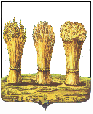 ПЕНЗЕНСКАЯ ГОРОДСКАЯ ДУМА________________________________________________________________________РЕШЕНИЕ29.05.2020                                                                                                          № 175-10/7Руководствуясь статьей 22 Устава города Пензы,Пензенская городская Дума решила:Внести в решение Пензенской городской Думы от 20.02.2015 № 86-6/6 «Об установлении дополнительных мер социальной поддержки отдельных категорий граждан в жилищной сфере» (Муниципальные ведомости. Пенза, 2015, № 12), следующие изменения:          1) в пункте 1 части 1  слова «подпрограммы «Обеспечение жильем молодых семей» федеральной целевой программы «Жилище» на 2011-2015 годы государственной программы Российской Федерации «Обеспечение доступным и комфортным жильем и коммунальными услугами граждан Российской Федерации» заменить словами «мероприятия по обеспечению жильем молодых семей ведомственной целевой программы «Оказание государственной поддержки гражданам в обеспечении жильем и оплате жилищно-коммунальных услуг» государственной программы Российской Федерации «Обеспечение доступным и комфортным жильем и коммунальными услугами граждан Российской Федерации».»;         2) в подпункте «а» пункта 1 части 1 слова «участницы подпрограммы» заменить словами «участницы мероприятия».2. Настоящее решение опубликовать в муниципальной газете «Пенза».3. Настоящее решение вступает в силу на следующий день после его официального опубликования.Глава города                                                                                                  В.Б. МутовкинО внесении изменений в решение Пензенской городской Думы  от 20.02.2015  № 86-6/6 «Об установлении дополнительных мер     социальной поддержки  отдельных категорий граждан в жилищной сфере»